Γράψτε τα ονόματα των ζώωνΓράψτε τα ονόματά σας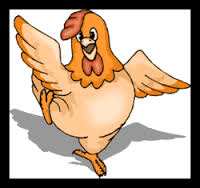 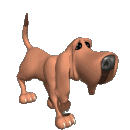 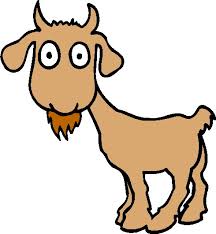 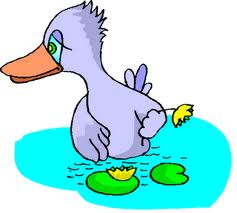 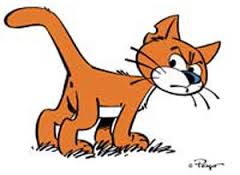 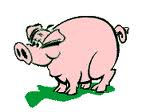 